LINH SÔN PHAÙP BAÛO ÑAÏI TAÏNG KINHTAÄP 165CHUÙ  THÍCHMOÂN  QUAÙN  PHAÙP  GIÔÙI CUÛA  HOA  NGHIEÂMSOÁ  1884HOÄI VAÊN HOÙA GIAÙO DUÏC LINH SÔN ÑAØI BAÉC XUAÁT BAÛNSOÁ  1884CHUÙ  THÍCHMOÂN  QUAÙN  PHAÙP  GIÔÙI	CUÛA KINH  HOA  NGHIEÂMChuù thích: Maät Toâng, Sa-moân Khueâ Phong Lan Nhaõ.Tu chæ quaùn, huaân taäp kheùo leùo.Ñaïi Phöông Quaûng Phaät Hoa Nghieâm, laø kinh y chæ. Ñaïi Phöông Quaûng laø phaùp, sôû chöùng. Hoa Nghieâm Phaät laø ngöôøi naêng chöùng. Ñaïi laø theå, taâm theå cuûa chö Phaät vaø chuùng sinh; Phöông Quaûng töùc laø töôùng duïng cuûa “theå”. Phaät laø quaû; Hoa Nghieâm laø nhaân; Hoa duï cho muoân haïnh; Nghieâm töùc Ñaïi trí. Ñaïi trí laø chuû, vaän duïng muoân haïnh, Nghieâm Ñaïi Phöông Quaûng, laø thaønh quaû Phaät.Boû bôùt khoâng coù chöõ “Kinh”, yù khoâng ôû vaên.Phaùp giôùi bao goàm chung vaïn höõu, töùc laø taâm. Nhöng taâm dung thoâng muoân höõu, aáy laø thaønh boán thöù phaùp giôùi:1/ Söï phaùp giôùi. Giôùi laø nghóa phaàn, moãi moãi khaùc nhau, vì giôùi haïn coù phaàn (coù phaân chia giôùi haïn).2/ Lyù phaùp giôùi. Giôùi laø nghóa taùnh. Phaùp, söï voâ taän vì ñoàng moättaùnh.3/ Lyù söï voâ ngaïi phaùp giôùi: Nghóa coù ñuû taùnh, phaàn, vì taùnh, phaànvoâ ngaïi.4/ Söï söï voâ ngaïi phaùp giôùi: Taát caû phaân chia giôùi haïn söï, phaùp, moãi moãi nhö taùnh dung thoâng, vì nhieàu lôùp voâ taän.Quaùn tình taän, kieán tröø, thaàm phuø hôïp vôùi ba phaùp giôùi. Moân: Vaên, taùm, chín tôø giaáy naøy, vì y cöù phaùp giôùi naøy ñeå thaønh quaùn.Löôïc coù ba lôùp, tröø söï phaùp giôùi, vì söï khoâng laäp rieâng, neân khoângcoù phaùp trong toâng phaùp giôùi. Neáu quaùn rieâng, töùc laø caûnh cuûa chaáp tình, vì chaúng phaûi caûnh cuûa trí quaùn. Neáu laø moân phaân tích nghóa, thì seõ coù boán. Nay, vì ñoái vôùi trí chuû theå quaùn, neân chæ coù ba lôùp. Ba lôùp naøy chæ laø thôøi gian cuøng cöïc cuûa moät ñaïo, laàn löôït maàu nhieäm, chaúng phaûi ngoaøi phaùp giôùi ñaàu tieân, coù rieâng thöù hai, thöù ba. Vì ñaõ chaúng laø khoâng gian ngang moät beân, neân noùi raèng, ba lôùp, khoâng noùi laø ba ñoaïn.Thích Ñoã Thuaän ôû nuùi Chung Nam bieân taäp. Hoï Ñoã, teân laø Phaùp Thuaän. Haønh hoùa vaøo ñaàu ñôøi Ñöôøng, thaàn dò raát nhieàu. Trong truyeän coù chöùng nghieäm bieát laø thaân öùng hieän cuûa Boà-taùt Vaên-thuø, laø Toå sö ñaàu tieân cuûa hai Sô Hoa Nghieâm cuõ môùi. Nghieâm Toân giaû laø vò Toå thöù hai. Quoác sö Khang Taïng laø vò Toå thöù ba, ñaây laø saùng cheá, leõ ra phaûi noùi laø “taùc”, nay noùi laø ngöôøi bieân taäp, laø vì Toå sö y cöù vaøo trí mình nhaân thaáy taát caû chö Phaät, taát caû chuùng sanh, trong Hoa Nghieâm, hoaëc thaân, taâm; hoaëc coõi nöôùc, moãi moãi laø theå duïng cuûa phaùp giôùi naøy.Caûnh nghóa voâ löôïng, voâ bieân, nhö theá, beøn ñoái vôùi caûnh giôùi voâ löôïng naøy, gom goùp loaïi nghóa aáy thaønh ba lôùp, vieát ngay treân giaáy, sinh ra trí quaùn cuûa con ngöôøi, vì khaùc vôùi vaên töï, bieân soaïn, neân chæ noùi laø “Taäp”, ñaây laø nghóa taäp, chaúng phaûi vaên taäp.Chaân khoâng thöù nhaát, laø lyù phaùp giôùi. Nguyeân thaät theå cuûa phaùp giôùi, chæ laø boån taâm. Nay, vì phaân bieät chaúng neân lo nghó luoáng doái, neân noùi laø chaân; phaân bieät khoâng phaûi saéc töôùng laøm trôû ngaïi hình, neân noùi laø “khoâng”.Thöù hai, laø lyù söï voâ ngaïi: Töùc phaùp giôùi cuûa teân goïi naøy. Thöù ba, laø bao dung cuøng khaép: Söï söï voâ ngaïi phaùp giôùi.Thöù nhaát, phaùp chaân khoâng quaùn, trong ñoù, löôïc noùi möôøi moân cuûa boán caâu:1/ Quaùn hoäi “saéc” veà “khoâng”. 2/ Noùi quaùn “khoâng” töùc “saéc”. 3/ Quaùn “khoâng”, “saéc” voâ ngaïi.4/ Quaùn döùt dieät khoâng coù göûi gaém.Y cöù vaøo moân ñaàu laø boán. Ba moân tröôùc, phaân bieät tình; moät moân sau, bieåu thò roõ lyù.Phaân bieät ñoaïn “khoâng” trong ba moân tröôùc.Trong vaên keát luaän, giaûi thích raèng: “Vì laø chaân khoâng chaúng ñoaïn.”Phaân bieät saéc thaät. Trong vaên keát luaän, giaûi thích raèng: “Khoâng” cuûa voâ theå, chaúng phaûi xanh, vaøng.Noùi thaät saéc: Vì y cöù vaøo voïng tình, chaáp laø xaùc thaät coù töï theå thaät,neân khoâng duøng hai saéc: Hình, hieån ñeå phaân chia giaû thaät. Y cöù vaøo tình, chaáp ôû hình, hieån ñeàu laø thaät. Nhöng trong vaên naøy laáy saéc hieån so saùnh vôùi saéc hình.”Phaân bieät caû hai: trong vaên noùi thaúng: “Hoäi “saéc” veà “khoâng”. Trong “khoâng” taát nhieân chaúng coù saéc, neân y cöù nghóa thì moãi caâu ñeàu phaân bieät tình chaáp ñoaïn“khoâng”, thaät saéc. Y cöù vaên thì hai caâu ñaàu, yù aûnh löôïc phoâ baøy laãn nhau.”Thöù ba, môùi phaân bieät caû hai: Luaän Böûu Taùnh cuõng phaân bieät “khoâng” yù taùn loaïn, Boà-taùt chaáp ba thöù “khoâng”, e phieàn trí quaùn, khoâng caàn hoøa hoäi. Hoøa hoäi cuõng khoâng hoaøn toaøn ñoàng nhau.Moät saéc chaúng töùc “khoâng”, vì töùc “khoâng”, neân neâu leân.- “Vì sao?”: vì gaïn hoûi.Keá laø v.v... trôû xuoáng, laø giaûi thích. Sau cuoái laø keát. Phaùp khaùc ñeàu phoûng theo ñaây.Vì “saéc” baát “töùc” laø ñoaïn“khoâng”, neân chaúng phaûi laø “khoâng”: Giaûi thích caâu treân.Ñoaïn“khoâng”: Troáng vaéng ñoaïn dieät, chaúng phaûi taâm chaân thaät, khoâng coù trí, khoâng coù coâng duïng, khoâng theå hieän ôû muoân phaùp. ÔÛ ñaây coù hai thöù. Nghóa laø lìa “saéc”, noùi “khoâng” vaø “khoâng” ñoaïn dieät.Lìa “saéc”, “khoâng”: “khoâng” ôû ngoaøi “saéc”, nhö ôû choã töôøng vaùch laø baát “khoâng”, ngoaøi töôøng vaùch laø “khoâng”.“Khoâng” ñoaïn dieät: Dieät “saéc”, noùi veà “khoâng”, nhö ñaøo gieáng, xuùc ñaát coù ra hö “khoâng”, caàn phaûi dieät “saéc”.Nay, vì phaân bieät khaùc vôùi ôû ñaây, neân noùi chaúng phaûi laø ñoaïn“khoâng”, neân Trung Luaän noùi: “Tröôùc “coù” maø sau “khoâng”, töùc laø ñoaïn dieät. Nhöng ngoaïi ñaïo, Tieåu thöøa ñeàu coù ñoaïn dieät. Ñoaïn dieät cuûa ngoaïi ñaïo, quy veà thaùi hö. Vì ñoaïn dieät cuûa Nhò thöøa quy veà Nieát- baøn, neân Trieäu Luaän cheùp: “Vì tai haïi lôùn khoâng gì baèng coù thaân, neân dieät thaân, ñeå trôû veà vôùi “khoâng”; vì nhoïc nhaèn sieâng naêng, khoâng chi baèng coù trí, neân döùt “trí” ñeå chìm vaøo hö khoâng”. Laïi noùi: “Hình vò cuøm chaân, trí bò ñoäc laãn loän. Kinh Laêng-giaø cheùp: “Neáu theå taâm dieät, chaúng khaùc vôùi hyù luaän ñoaïn dieät cuûa ngoaïi ñaïo.Vì duøng “saéc” neâu “theå” laø chaân khoâng, neân noùi raèng: “Vì “töùc” “khoâng”.Giaûi thích luaän chöùng ôû döôùi. Vì “saéc” v.v... voán laø nhaát taâm chaân nhö, hoøa hôïp vôùi sinh dieät, goïi thöùc A-laïi-da, v.v... maø laøm chuû theå bieán, bieán khôûi caên thaân khí giôùi, töùc laø vì caùc phaùp saéc, v.v... ñaõ noùi trong ñaây, neân nay tìm saéc aáy, ñeàu khoâng coù töï theå, vì ñaõ quy “khoâng” ôû chaântaâm, khoâng hôïp vôùi quy “khoâng” cuûa ñoaïn dieät, vì voán chaúng phaûi ñoái töôïng bieán cuûa ñoaïn“khoâng”. Döôùi ñaây, seõ coù vaên aáy:“Bôûi töùc laø chaân khoâng, neân chaúng phaûi ñoaïn“khoâng”, keát thaønh ñoái töôïng giaûi thích.”Cho neân noùi: “Vì laø “khoâng” (chaân), neân chaúng phaûi “khoâng”, keát thuùc neâu leân. Treân keát caâu döôùi; döôùi keát caâu treân.“Saéc” chaúng “töùc” “khoâng”, vì laø “töùc” “khoâng”. Vì sao? Vì töôùng cuûa xanh vaøng chaúng phaûi laø lyù chaân khoâng, neân noùi raèng: “Chaúng töùc” “khoâng”, laø giaûi thích neâu treân.Vì nghe kinh noùi “saéc”, “khoâng”, maø chaúng bieát taùnh cuûa saéc “khoâng”, aáy laø vì chaáp saéc töôùng cho laø chaân khoâng, neân phaûi phaân bieät.Ñaây laø phaân bieät phaøm phu vaø Boà-taùt sô taâm, khoâng phaân bieät Tieåu thöøa, vì Tieåu thöøa khoâng chaáp “saéc” “töùc” “khoâng”.”Nhöng maøu xanh, vaøng chaúng coù “töï theå”, taát caû ñeàu laø “khoâng” (“khoâng”, voâ), neân noùi “töùc” “khoâng”, laø chaân. Giaûi thích caâu döôùi.Nhöng ôû tröôùc noùi: “Saéc” neâu “theå laø chaân khoâng”. ÔÛ ñaây noùi raèng, sinh, vaøng khoâng coù “töï theå”, taát caû ñeàu laø “khoâng”: Duø noùi raèng: “Xanh, vaøng, töùc goàm daøi, ngaén v.v..., taát nhieân, vì döïa vaøo chaát ngaïi, coù maøu xanh, vaøng v.v... “Khoâng” coù ba nghóa, ñeå phaù “saéc”:1/ Nghóa voâ bieân teá. Nghóa laø “khoâng”, neáu höõu bieân thì phaùp coù “saéc” ôû ngoaøi coõi “khoâng”. “Khoâng” ñaõ chaúng coù bôø meù, thì chieám, cuøng taän bieân löôïng möôøi phöông, chaúng coù gì ngoaøi, thì ôû choã naøo maø coù phaùp saéc, v.v...?2/ Nghóa chaúng hö hoaïi. Nghóa laø coù ngöôøi noùi: “Khoâng” duø chaúng coù ngoaøi, thì ñaâu ngaïi gì chæ saéc, v.v... vì ôû trong coõi “khoâng”, neân duøng nghóa chaúng coù hö hoaïi ñeå phaù, nghóa laø neáu coù vaät nhaäp ôû trong “khoâng”, thì thuaän theo phaàn löôïng lôùn, nhoû cuûa vaät theå naøy, maø phaù boû “khoâng”, ñeå bao dung vaät aáy, nhö chieác coïc ñoùng xuoáng ñaát, loaïi ñinh, chuøy ñoùng vaøo trong goã, ñeàu tuøy thuoäc veà phaàn löôïng, to, nhoû ghim vaøo ñaát v.v... Neáu ñaát v.v... khoâng vôõ thì seõ khoâng dung coïc v.v... maø vaøo.Choáng cheá raèng: “Nhö nöôùc khoâng theå xuyeân phaù maø bao dung vaät theå nhaäp vaøo trong nöôùc, ñaâu coù trôû ngaïi, hö khoâng cuõng theá.”Phaù raèng: “Maëc duø nöôùc khoâng phaù, nhöng khi vaät theå rôùt xuoáng nöôùc, thì tuøy thuoäc vaøo phaân löôïng lôùn, nhoû cuûa vaät, gaït ra ñeå bao dung vaät theå kia, vì taùnh nöôùc meàm maïi, khoâng trôû ngaïi löu ñoäng di chuyeån, neân troáng roãng, ñaâu ñoàng vôùi nöôùc naøy, bò boû di chuyeån ñoäng ö?”3/ Nghóa chaúng coù laãn loän: Nghóa laø coù ngöôøi laïi noùi raèng: “Coõi“khoâng” chaúng coù ngoaøi, “theå” “khoâng” chaúng coù hö hoaïi, chaúng ngaên ngaïi muoân vaät ñeàu ôû trong “khoâng”, vì “khoâng” laø troáng roãng, suoát qua vì chaúng coù trôû ngaïi, neân coù theå bao dung”.Phaù raèng: “Neáu vaät theå ôû trong “khoâng”, “khoâng” laïi chaúng hö hoaïi, chaúng chuyeån bieán. Vaät theå kia laãn loän, töông öng vôùi “khoâng”, nhö moät naém vaät theå saâu kín, vöõng chaéc; vöøa ñuùng moät meùt. “Khoâng” cuûa phaân löôïng moät meùt vuoâng naøy, ñaõ khoâng hö hoaïi, khoâng chuyeån bieán, luùc ñaàu ôû choã phaàn löôïng cuûa moät meùt vuoâng goùc, thì vôùi vaät theå cuûa meùt vuoâng naøy ñaâu chaúng phaûi laãn loän ö? Neáu noùi khoâng laãn loän thì phaûi moät ñi moät coøn; neáu noùi ñeàu toàn taïi, laïi khoâng laãn loän, thì phaàn cuûa moät meùt ñeàu chieám cöù choã cuûa naêm taác, chuyeån bieán nhö ñaây khoâng töông öng. Neáu noùi ñeàu toàn taïi, ñeàu khaép phaàn cuûa moät meùt. Veà lyù cuõng khoâng phaûi nhö vaäy. Vì sao? Vì “khoâng” vaø “saéc” coù hai maâu thuaãn, khoâng thích öùng vôùi toaøn theå, ñoàng khaép ñöông xöù.Theá naøo laø hai traùi nghòch?“Khoâng” laø chaúng coù vaät theå; “saéc” laø coù vaät theå.“Khoâng” laø troáng roãng, suoát qua. Saéc laø chaát ngaïi, chaúng theå ñoái vôùi vaät coù kích thöôùc maø noùi hoaøn toaøn laø khoâng coù vaät. Laïi, noùi hoaøn toaøn laø coù vaät. Laïi, chaúng theå noùi toaøn laø troáng roãng, suoát qua. Laïi noùi: “Toaøn laø chaát ngaïi, ñaâu coù lyù naøy? Neân ôû treân noùi: “Töôùng xanh, vaøng chaúng phaûi laø lyù chaân khoâng”. ÔÛ ñaây noùi raèng: “Xanh, vaøng chaúng phaûi ñeàu “khoâng”, laø bieát hö khoâng, ñaõ voâ bieân, chaúng coù hö hoaïi, khoâng coù laãn loän, thì trong “khoâng”, chaéc chaén chaúng coù “saéc”, neân noùi laø: “Töùc khoâng”.”Vì “khoâng” chaúng coù “töï theå” cuûa maøu xanh, vaøng, chaúng phaûi “töùc” xanh, vaøng, neân noùi raèng: “Chaúng “töùc” “khoâng”.Neâu “khoâng” chaúng coù “töï theå” kia, laø keát töôùng chaúng phaûi saéc, noùi “khoâng” chaúng phaûi coù, ñaâu ñöôïc laø “saéc” ö?”“Saéc” chaúng töùc “khoâng”, vì “töùc” laø “khoâng”. Vì sao? Vì trong “khoâng” chaúng coù “saéc”, neân chaúng “töùc” “khoâng”. Vì hieåu “saéc” chaúng coù “töï theå”, neân töùc laø “khoâng” (giaûi thích). Bôûi hoäi “saéc” veà “khoâng”, trong “khoâng” taát nhieân chaúng coù “saéc”, quyeát ñònh maø ñoaïn. Baùt-nhaõ Taâm kinh cheùp: “Cho neân, trong “khoâng, chaúng coù saéc, chaúng coù thoï, töôûng, haønh, thöùc”, möôøi hai xöù, möôøi taùm giôùi, möôøi hai nhaân duyeân, boán ñeá v.v...”Kinh Phaät Ñaûnh cheùp: “Theá naøo laø ôû giöõa laïi bao goàm vaät theå khaùc?”Cho neân, do “saéc” laø voâ, neân “saéc” chaúng phaûi “khoâng” (chaân).Treân ñaây ñeàu laø caâu thích ñaùng. Ba luaän chöùng treân, ñaõ duøng phaùp phaân bieät tình xong.Toång keát coù ba moân:4- “Saéc” töùc laø “khoâng”. Vì sao? Vì thoâng thöôøng laø saéc phaùp, taát nhieân chaúng khaùc vôùi chaân khoâng, vì caùc saéc phaùp taát nhieân chaúng coù taùnh; vì töø duyeân coù, vì y tha chaúng coù taùnh, töùc laø vieân thaønh.Cho neân, “saéc” töùc laø “khoâng”. Ñaõ chaúng phaûi dieät saéc toàn taïi, vì khoâng “töùc”, khoâng “lìa”, neân töùc laø chaân khoâng. “Khoâng” chaúng phaûi saéc töôùng, vì khoâng coù bieán keá duyeân khôûi y tha voâ taùnh, vì chaân lyù voâ taùnh töùc laø vieân thaønh. Ngöôøi xöa noùi: “Saéc ñi, chaúng ñeå laïi “khoâng” “khoâng” chaúng truï ôû beân “höõu”.”Nhö “saéc”, “khoâng” ñaõ theá, taát caû phaùp cuõng theá, suy nghó coù theåbieát.Saéc laø caùi ñöùng haøng ñaàu trong phaùp töôùng, ñaàu tieân cuûa naêm uaån,neân caùc kinh, thöôøng muoán noùi veà nghóa “khoâng”, ñeàu y cöù vaøo saéc ñeå noùi, nhö Ñaïi Baùt-nhaõ ñaõ baøy hôn taùm möôi khoa danh soá, ñeàu duøng “saéc” ñeå so saùnh, neâu coát yeáu maø chæ baøy, töùc laø chuùng sanh saùu ñöôøng, vaø chö Phaät möôøi phöông, Boà-taùt, Nhò thöøa, con ngöôøi v.v..., naêm uaån, möôøi hai xöù; möôøi taùm giôùi.Vì toâng naøy, nhieãm, tònh khoâng coù hai töôùng, neân noùi raèng: Thoï, töôûng, haønh, thöùc, khoâng “töùc” laø ñoaïn“khoâng” v.v... Noùi xanh, vaøng v.v... kia töùc noùi raèng, töôùng laõnh naïp, v.v... chaúng phaûi laø lyù, v.v... chaân khoâng, cho ñeán chö Phaät, töùc noùi raèng, töôùng thaàn thoâng, aùnh saùng chieáu soi v.v..., chaúng phaûi laø lyù, v.v... chaân khoâng, töùc chaúng theå duøng thaân töôùng ñeå thaáy Nhö Lai.Thöù hai, noùi veà quaùn “khoâng” “töùc” saéc: trong ñoù cuõng coù boán moân: phaân bieät tình roõ “giaûi”, neâu leân giaûi thích vaø keát moãi moãi nhö tröôùc.Boán luaän chöùng chæ theá vaên traùi nhau, ñeå trôû thaønh vaên sau moâ taû veà “khoâng”, “saéc” voâ ngaïi, döùt heát chaúng coù gôûi gaém, thích hôïp vaên noùi “saéc töùc laø “khoâng”, v.v... chæ luaän chöùng thöù ba, chaúng phaûi nghóa ñoái laïi nhau, cuõng chaúng khaùc, moãi moãi ñeàu traùi vôùi treân, ñeå trôû thaønh Trung ñaïo, khoâng coøn coù nghóa rieâng.“Khoâng” chaúng “töùc” “saéc”, vì “khoâng” töùc laø “saéc”. Vì sao? Vì ñoaïn“khoâng”, khoâng chaúng töùc laø “saéc”, neân noùi “chaúng phaûi saéc”: Giaûi thích caâu treân.“Vì chaân khoâng taát nhieân chaúng khaùc vôùi “saéc”, neân noùi raèng: “khoâng” töùc “saéc”: giaûi thích caâu döôùi.”“Chuû yeáu do “chaân khoâng” töùc “saéc”: keát thuùc caâu döôùi.” “Neân khieán ñoaïn “khoâng” chaúng töùc “saéc”: Keát thuùc caâu treân.“Khoâng” chaúng töùc “saéc”, vì “khoâng” töùc laø “saéc”. Vì sao? Vì lyù “khoâng” chaúng phaûi xanh, vaøng, neân noùi raèng, khoâng töùc “saéc”, giaûi thích caâu treân.“Nhöng vì chaúng khaùc vôùi xanh, vaøng, neân “khoâng” töùc laø “saéc”: giaûi thích luaän chöùng ôû döôùi.”Chuû yeáu vì chaúng khaùc vôùi xanh, vaøng, neân chaúng töùc xanh, vaøng: keát luaän giaûi thích.Neân noùi raèng: Töùc “saéc”, chaúng töùc “saéc” laø keát neâu.“Khoâng” chaúng töùc “saéc”, vì “khoâng” töùc laø “saéc”. Vì sao? Vì “khoâng” laø ñoái töôïng nöông töïa, vì chaúng phaûi chuû theå nöông töïa, neân chaúng töùc “saéc”: giaûi thích caâu treân.Ñoái vôùi trong “khoâng” ôû treân, chaúng coù saéc, vì chaúng coù “saéc”, môùi laø ñoái töôïng nöông töïa cuûa “saéc”, nhö aùnh saùng trong göông chaúng coù boùng, taát nhieân, vì vôùi chuû theå y chæ, laøm ñoái töôïng y chæ, neân töùc laø “saéc”: giaûi thích caâu döôùi.Vì chaúng coù saéc, neân coù theå laøm y chæ cho saéc, nhö aùnh saùng trong göông, vì khoâng coù aûnh töôïng, neân môùi coù theå laøm ñoái töôïng y chæ cho aûnh töôïng, neân khoâng “töùc” laø aûnh. Khoâng ñoái ñòch naøy traùi vôùi vaên treân, vì chaúng coù “saéc” trong “khoâng”, coù lyù, coù vaên; chaúng coù “khoâng” trong “saéc”: Vaên, lyù ñeàu döùt, neân chæ y cöù chuû theå, ñoái töôïng nöông giöõ, maø phaân bieät.Coù lyù: Trong haït ngoïc Ma-ni, taát nhieân, chaúng coù maøu ñen, v.v... Coù vaên: Nhö treân ñaõ daãn. Kinh noùi: “Cho neân, trong “khoâng”, chaúng coù saéc, chaúng coù thoï, töôûng, v.v...”Lyù baët: Saéc do ngoïc chaâu hieän, choã “saéc” taát nhieân coù haït ngoïc saùng. Vaên döùt: Trong caùc Thaùnh giaùo ñeàu chaúng thaáy coù vaên cuûa chaúng coù “khoâng” trong “saéc”.Bôûi ñoái töôïng y chæ naøy, neân chaúng töùc “saéc”, laø vì ñoái töôïng y chæ, neân töùc laø saéc (keát giaûi thích). Cho neân, do khoâng töùc “saéc”, neân “töùc” laø “saéc”, duøng nghóa ñeå keát neâu.Ba caâu treân, cuõng duøng phaùp phaân bieät tình ñaõ xong.“Khoâng” töùc laø “saéc”. Vì sao? Vì heã laø chaân khoâng, thì taát nhieân, chaúng khaùc vôùi “saéc”, vì laø lyù voâ ngaõ cuûa phaùp, töùc “theå” chaân khoâng, goïi laø chaân nhö ñöôïc saùng toû bôûi hai “khoâng”.Vì chaúng phaûi ñoaïn dieät, neân chaân nhö chaúng giöõ laáy töï taùnh. Nhö treân, ñaõ giaûi thích xong.“Cho neân, “khoâng” töùc “saéc” laø keát.”Nhö “khoâng”, “saéc” ñaõ nhö theá, taát caû phaùp ñeàu nhö theá, suy nghó coù theå bieát.Chaân khoâng ñaõ chaúng khaùc vôùi “saéc”, cuõng chaúng khaùc vôùi taát caû phaùp, nhö tröôùc ñaõ so saùnh.Thöù ba, quaùn “khoâng”, “saéc” voâ ngaïi: duø coù hai chöõ “khoâng” vaø “saéc”, nhöng baûn yù chæ trôû veà vôùi “khoâng”, vì “saéc” laø doái, goïi töôùng doái, vì khoâng coù maûy may töï theå, neân ngöôøi tu quaùn naøy muïc ñích ôû ñaây. Trong vaên, neâu “saéc” laø ñöùng ñaàu, raèng: “Khoâng” hieän; neáu “khoâng” ñöùng ñaàu, chaúng noùi: “saéc” hieän. Laïi noùi raèng: “khoâng” chaúng aån. Cho neân, chæ goïi quaùn chaân khoâng, chaúng noùi chaân khoâng quaùn saéc voïng.Goïi laø “saéc” neâu theå, vì toaøn laø “khoâng” cuûa “saéc” taän, neân töùc laø taän “saéc”, maø “chaúng” hieän ra “khoâng” neâu “theå” chaúng khaùc vôùi toaøn saéc laø “saéc” cuûa taän“khoâng”, cho neân “khoâng” töùc “saéc” maø “khoâng” chaúng aån.Vaên cuûa “saéc” “khoâng” ñeàu coù hai caâu, ñeàu tröôùc neâu lyù do voâ ngaïi, döôùi ñaây laø neâu ra töôùng voâ ngaïi, nghóa laø neáu “saéc” laø “saéc” thaät, thì seõ trôû ngaïi vôùi khoâng, “khoâng” laø ñoaïn“khoâng”, töùc ngaïi vôùi “saéc”. Nay, vì “saéc” ñaõ laø saéc huyeãn, neân chaúng trôû ngaïi “khoâng”; vì “khoâng” laø “chaân khoâng” neân chaúng ngaïi “saéc”.Coù boån noùi: “Saéc chaúng taän maø “khoâng” hieän, cuõng suoát qua nhöng chaúng baèng voâ.Cho neân, Boà-taùt thaáy “saéc” ñeàu laø “khoâng”; quaùn “khoâng” ñeàu thaáy laø “saéc”, chaúng coù chöôùng, chaúng coù ngaïi, laø phaùp moät vò, suy nghó coù theå thaáy.Thöù tö, quaùn döùt baët, khoâng coù gôûi gaém. Vaên coù hai:Ñaàu tieân, laø giaûi thích quaùn naøy; sau giaûi thích chung boán moân.Vaên trong moân ñaàu raèng: “Chaúng theå, v.v...”: Vaên baûn ñaõ töï giaûi thích. Nay, khoâng chuù thích cuõng ñöôïc, nhöng theá vaên sau, laàn löôït khaùc nhau. Nay, cuõng löôïc phoái hôïp rieâng, giaûi thích ôû vaên döôùi:“Nghóa laø ñoái töôïng quaùn naøy, chaân khoâng chaúng theå noùi töùc “saéc”, vì neáu “khoâng” töùc “saéc”, thì baäc Thaùnh leõ ra phaûi ñoàng vôùi phaøm, thaáy saéc xanh, phaøm leõ ra ñoàng vôùi Thaùnh, thaáy chaân khoâng, leõ ra chaúng coù hai ñeá.”“Chaúng töùc “saéc””: Neáu chaúng töùc, thì seõ thaáy “khoâng” ngoaøi “saéc”, khoâng do ñaâu thaønh trí cuûa baäc Thaùnh. Laïi, leõ ra phaøm Thaùnh coù nhu caàu rieâng, vì Thaùnh khoâng töø phaøm maø ñöôïc, neân hai caâu treân ñaõ traùi laïi quaùn thöù hai ôû tröôùc.Cuõng chaúng theå noùi töùc “khoâng”, vì neáu “saéc” töùc “khoâng”, thì phaøm meâ thaáy saéc, leõ ra phaûi ñoàng vôùi trí Thaùnh thaáy “khoâng”. Laïi, cuõng maát caû hai ñeá.“Chaúng “töùc” “khoâng”:” Neáu chaúng töùc “khoâng”, thì phaøm phu thaáy “saéc”, leõ ra chaúng meâ; laïi “saéc” maø phaøm phu thaáy daøi, caùch xa chaân khoâng, leõ ra seõ khoâng bao giôø thaønh Thaùnh.Hai caâu treân, traùi ngöôïc vôùi quaùn ñaàu tieân ôû tröôùc.“Taát caû phaùp ñeàu khoâng theå”: Traùi vôùi söï so saùnh cuûa  keát luaän  ôû treân, ôû treân noùi: ““Saéc”, “khoâng” ñaõ nhö theá, taát caû phaùp cuõng nhö theá.”“Chaúng theå cuõng chaúng theå: Thaáy caùc phaùp v.v... kia ñeàu chaúng theå, cuõng ñoàng phaân bieät.”“Ngöõ naøy cuõng chaúng thoï, thoï töùc laø nieäm”. “Döùt baët, khoâng coù göûi gaém”: Baùt-nhaõ hieän tieàn. “Lôøi noùi chaúng theo kòp: Ñöôøng ngoân ngöõ döùt.”“Khoâng theå hieåu ñeán ñöôïc, vì choã taâm haønh dieät, vì trí chaúng theå bieát”.“Ñaây goïi laø haïnh, caûnh: Coù hai caûnh:Caûnh cuûa haïnh. Nay, taâm thaàm hôïp vôùi caûnh; taâm thaàm hôïp vôùi trí ñaïo, môùi ñeán taän caûnh naøy, noùi chæ coù haïnh môùi ñeán ñöôïc, chaúng phaûi caûnh “giaûi”.Thaàm hôïp nhö theá, töùc laø chaân haïnh, haïnh töùc laø caûnh, vì giôùi haïn phaïm vi cuûa haïnh.”Vì sao? Vì sinh taâm ñoäng nieäm, thì traùi vôùi phaùp theå, vì maát chaùnh nieäm.Thöù hai, gaïn hoûi maø giaûi thích: Lyù taùnh chaân khoâng, voán töï nhö theá, chæ vì meâ, vì ñoäng nieäm chaáp töôùng, neân phaûi tìm toøi, ñaû phaù, phaân bieät tình, bieåu thò roõ lyù. Nay tình queân, trí dieät, chæ laø boån chaân, ñaâu coøn coá “giaûi” môùi sinh. Neáu coù soá giaûi, töùc laø ñoäng nieäm; sinh taâm, neân maát chaùnh nieäm. Chaùnh nieäm, nghóa laø khoâng coù nieäm maø bieát. Neáu ñeàu voâ trí thì laøm sao goïi laø chaùnh nieäm?Laïi, taùm moân cuûa hai caâu ñaàu tieân ôû trong boán caâu tröôùc, ñeàu phaân bieät tình, ñeàu coù ba caâu ôû tröôùc.Bieåu thò “giaûi”, ñeàu xöùng vôùi caâu cuoái.Moät moân cuûa caâu thöù ba, “giaûi” sau cuøng höôùng veà haïnh; moät moân cuûa caâu thöù tö chaùnh thaønh theå cuûa haïnh.Trôû leân, chính phaân tích giaûi, haïnh. Döôùi ñaây, traùi laïi laø laøm saùng toû töôùng, caàn thieát nhö maét, chaân laïi giuùp nhau. Laïi, caâu ñaàu tieân, hoäi“saéc” veà “khoâng”, chaúng coù taêng ích, cheâ bai.Noùi “khoâng” töùc “saéc”: chaúng coù toån giaûm, cheâ bai.“Khoâng”, “saéc” chaúng coù trôû ngaïi, chaúng phaûi song phi, coù hyù luaän, cheâ bai.Döùt baët, khoâng coù göûi gaém, chaúng phaûi vöøa “khoâng”, vöøa “saéc”, chaúng coù maâu thuaãn cheâ bai nhau.Boán vieäc cheâ bai ñaõ “khoâng coù”, moät traêm phi ñaõ döùt.Ñaõ ñoái xöùng vôùi voâ töôùng Baùt-nhaõ cuûa taùm boä, con ñöôøng cuøng cöïc cuûa Ñaïi thöøa, huoáng chi hai quaùn sau, xoay vaàn saâu kín. Laïi, caâu ñaàu tieân, hôïp vôùi “saéc” töùc laø “khoâng”. Caâu tieáp theo, hôïp vôùi “khoâng” töùc laø “saéc”.Thöù ba, hôïp vôùi “saéc” chaúng khaùc “khoâng”, “khoâng” chaúng khaùc “saéc”.Thöù tö, laø hôïp vôùi baát sinh, baát dieät, cho ñeán chaúng coù trí cuõng chaúng coù “ñaéc”. Laïi, chôït quaùn töôùng vaên, döôøng nhö hôïp vôùi caâu ñaàu laø quaùn “khoâng”, quaùn chaân ñeá. Caâu tieáp theo laø giaû quaùn, quaùn tuïc ñeá. Hai caâu ba vaø boán laø quaùn Trung ñaïo, quaùn Ñeä nhaát nghóa ñeá.3.- Töùc chieáu caû hai trong aùnh saùng. 4.- Töùc ngaên caû hai trong aùnh saùng.Vaên quaùn töôøng taän, tinh teá toâng mình, thì khoâng phaûi nhö vaäy, vì duø coù lôøi noùi “khoâng”, “saéc” v.v..., chæ vì thaønh quaùn chaân khoâng, danh ñeà saùng suûa nhö theá, töùc khoâng giaû, chaân tuïc, hai quaùn, ba ñeá ñaõ ñuû.Keá laø lyù, söï voâ ngaïi. Laïi, vì quaùn naøo, neân bieát chaúng nhö vaäy.Tieáp theo döôùi ñaây, traùi laïi seõ chæ roõ haïnh giaûi giuùp nhau raèng:Neáu khoâng saùng suoát “giaûi”, thì seõ chaúng coù laáy gì ñeå thöïc haønh haïnh naøy. Do ñoù tröôùc laø thaønh haïnh naøy.Neáu khoâng hieåu phaùp haïnh naøy, döùt ôû “giaûi” tröôùc, thì seõ khoâng theå laáy gì ñeå thaønh chaùnh giaûi kia? Baët “giaûi” laø chaân giaûi, do giaûi naøy maø thaønh haïnh tröôùc.Neáu chaáp giöõ “giaûi” khoâng boû, thì seõ khoâng laáy gì ñeå nhaäp chaùnh haïnh naøy, vì boû “giaûi” thaønh “haïnh”.Theá naøo laø, “haïnh” do “giaûi” maø thaønh; “haïnh” khôûi, “giaûi”döùt?”Quaùn lyù söï voâ ngaïi:Thöù hai, laø quaùn (chuû theå quaùn) lyù, söï voâ ngaïi (ñoái töôïng quaùn):Tröôùc duø noùi “saéc” laø phaân bieät chaáp tình ñeå thaønh chaân khoâng. “Khoâng”, “saéc” voâ ngaïi, döùt baët khoâng coù göûi gaém, môùi laø lyù chaân nhö, vì chöa thaáu roõ dieäu duïng chaân nhö, neân chæ laø moân quaùn chaân khoâng,chöa thaønh lyù, söï voâ ngaïi.Nay, vì caùc söï ñeàu dung thoâng, saùng toû vôùi lyù, neân ñöôïc goïi laø quaùn naøy.Vaên coù ba: Töùc laø: 1/ Neâu leân; 2/ Giaûi thích; 3/ Keát khuyeân. Nhöng lyù, söï. Ñoái laø ñoái vôùi lyù ôû treân: Vì laø goác cuûa ñoái töôïng	ychæ.Naáu chaûy: Naáu chaûy laø ñuùc, töùc laø nghóa voøng xieàng xích banñaàu.Dung laø Dung hoøa: Nghóa laø thaønh nhau, duøng lyù dung hoøa söï, söïvaø lyù ñöôïc dung hoøa, töùc hai moân ban ñaàu vì dung hoøa laân nhau neân cuøng khaép laãn nhau.Coøn (chín, möôøi), maát (baûy, taùm) nghòch (naêm, saùu) thuaän (ba, boán), coäng chung coù möôøi moân. Neâu ñuû möôøi moân naøy, môùi ñöôïc goïi laø lyù, söï voâ ngaïi quaùn. ÔÛ taâm, thì goïi chuû theå quaùn; quaùn söï ñoái xöùng vôùi tuïc; quaùn lyù xöùng vôùi chaân, khieán quaùn voâ ngaïi, thaønh quaùn trung ñaïo ñeä nhaát nghóa, bi trí daãn daét nhau töï nhieân, thaønh haïnh voâ truï, ñaõ xöùng ñoái vôùi ñöôøng loái tích cöïc cuûa ñoàng giaùo Ñaïi thöøa, neân quaùn thöù ba ôû döôùi laø Nhaát thöøa Bieät giaùo, khaùc haún vôùi caùc giaùo. Giaûi thích treân ñaõ neâu xong. Keá laø, döôùi ñaây, seõ giaûi thích rieâng möôøi moân: Coù naêm caëp:1/ Khaép nhau. 2/ Thaønh nhau. 3/ Haïi nhau.4/ Töùc nhau.5/ Chaúng phaûi laãn nhau.Trong caëp ñaàu coù boán:1/ Giaûi thích. 2/ Khen saâu.3/ Duï ngoùn tay. 4/ Hoûi, ñaùp.Trong phaàn ñaàu coù hai:Moân lyù khaép söï: Töùc laø lyù taùnh cuûa chuû theå khaép chaúng coù phaân chia giôùi haïn. Chaân lyù taùnh “khoâng”, vì nhaát töôùng laø voâ töôùng. Phaàn vò khaùc nhau cuûa söï cuøng khaép; taâm, caûnh nhieãm, tònh laøm duyeân khôûi laãn nhau, thôøi phaàn khôûi, dieät, töôùng maïo kia, ñaây chaúng theå baøy toû ñuû.Lyù trong moãi vieäc ñeàu hoaøn toaøn cuøng khaép; khoâng hoaøn toaøn töùc laø coù theå phaân tích.Chaúng phaûi laø phaân khaép. Kinh noùi: “Phaùp taùnh coù maët khaép taát caû moïi nôi, taát caû chuùng sinh vaø coõi nöôùc; ba ñôøi ñeàu toàn taïi khoâng coùthöøa, cuõng khoâng coù hình töôùng, maø coù theå ñöôïc hai caâu töùc khaép hoaøn toaøn; caâu cuoái khoâng theå phaân tích.”“Vì sao? Vì chaân lyù kia chaúng theå phaân tích.”Giaûi thích veà lyù do khaép hoaøn toaøn. Cho neân, moãi haït buïi maûy may, ñeàu thu nhieáp chaân lyù voâ bieân, ñeàu troøn ñuû.Moân hai söï khaép lyù.Nghóa laø söï cuûa chuû theå khaép, laø coù phaàn haïn; lyù cuûa ñoái töôïng khaép, chuû yeáu khoâng coù phaàn haïn; söï coù phaàn, lyù khoâng coù phaàn, hoaøn toaøn ñoàng, chaúng phaûi phaàn ñoàng, vì toaøn ñoàng, goïi laø khaép.Vì sao? Vì söï khoâng coù “töï theå”, laïi ñuùng nhö lyù, neân chaúng phaûi nhö maây noåi khaép khoâng gian. Cho neân, moät haït buïi khoâng hoaïi maø cuøng khaép phaùp giôùi. Nhö moät haït buïi, taát caû phaùp cuõng nhö theá. Suy nghó coù theå bieát.ÔÛ treân, giaûi thích ñuùng hai moân ñaõ xong. Döôùi ñaây, laø keát luaän ñeå khen saâu saéc.Moân khaép hoaøn toaøn naøy vöôït ngoaøi tình, lìa boû kieán. Moät haït buïi ñaõ khoâng coù bôø beán thì laøm sao coù hôïp tình cuûa phaùp? Töùc khoâng theå duøng thöùc ñeå bieát. Chaân lyù hoaøn toaøn toàn taïi trong haït buïi, laøm sao naêm thöù maét maø coù theå nhìn thaáy? Töùc chaúng theå duøng trí ñeå bieát.Coù boån noùi: “Khoù thaáy, döôøng nhö noùi dung maïo coù phaàn ñeånhìn thaáy, nhöng khoâng baèng chöõ “lìa”.”Chaúng phaûi duï theá gian so saùnh ñöôïc. Kinh noùi: “Ba coõi “coù”, “khoâng coù” taát caû phaùp, khoâng theå thí duï vôùi ôû ñaây. Ñaây laø nhaân keát khen, aáy laø phaân bieät duï sau, cuõng khoâng ñöôïc duøng tình theá tuïc ñeå ñöôïc thaáy. Ngöôøi ñôøi ñaâu thaáy toaøn caû bieån caû trong moät laøn soùng ö?Nhö treân, ñaõ giaûi thích, keát thuùc khen ngôïi xong. Döôùi ñaây, laø vaên duï chæ baøy coù ba:1/ Duï lôùn, nhoû voâ ngaïi.2/ Duï “moät”, “khaùc” voâ ngaïi. 3/ Duï caùc phaùp ñeàu cuøng khaép.Ñaây laø chæ duøng soùng bieån ñeå chæ cho vò cuûa lyù, söï, vì phaân chia töôùng nghóa, chaúng phaûi toaøn phaùp duï, nhö toaøn moät bieån caû ôû trong moät löôïn soùng maø bieån chaúng phaûi “nhoû”, vì bieån khoâng hai, vì ñeàu laø vò maën, vaø aåm öôùt.Nhö moät löôïn soùng nhoû treân bieån caû, töùc vì ñoàng vôùi bieån, maø soùng chaúng phaûi “to”, vì töôùng chaúng hö hoaïi.Ñaây, laø duï cho töôùng söï lyù ôû treân ñaõ khaép xong.Ñoàng thôøi, toaøn khaép ôû caùc soùng maø bieån chaúng phaûi “khaùc”;ñoàng thôøi ñeàu khaép bieån caû maø soùng chaúng phaûi “moät”.Chaúng phaûi “moät”, “khaùc”: Döôùi ñaây, seõ töï hoûi, ñaùp, ñeå chæ baøy saùng toû:Laïi, khi bieån caû toaøn khaép moät con soùng nhoû, khoâng trôû ngaïi neâu theå toaøn phuû khaép caùc laøn soùng nhoû, khi moät laøn soùng nhoû voã khaép bieån caû, thì caùc laøn soùng cuõng ñeàu khoâng ngaên ngaïi nhau, suy nghó, coù theå bieát.Suy nghó, nghóa laø ñem thí duï naøy hôïp vôùi söï, lyù, chæ duøng chöõ bieån caû ñeå laøm chöõ chaân lyù; duøng chöõ soùng laøm chöõ söï ñeå ñoïc, lieàn thaáy giôùi haïn cuûa phaàn nghóa, neân vaên khoâng hôïp.ÔÛ treân, giaûi thích veà söï chæ baøy cuûa duï thöù ba ñaõ xong. Döôùi ñaây, laø thöù tö, hoûi, ñaùp, giaûi thích tinh teá, coù hai lôùp hoûi, ñaùp:1/ Ñoái vôùi ñoái töôïng duï cuûa hai tieát ñaàu trong duï laøm hoûi, ñaùp.2/ Ñoái vôùi ñoái töôïng duï cuûa moät tieát sau laøm hoûi, ñaùp, tröôùc laønoùi:Hoûi: “Lyù ñaõ toaøn khaép moät haït buïi, vì sao chaúng phaûi nhoû? (Laáykhaép ñeå vaën hoûi nhoû).Ñaõ chaúng ñoàng vôùi haït buïi maø nhoû, thì ñaâu ñöôïc noùi laø toaøn theå khaép moät haït buïi? (Duøng nhoû ñeå vaën hoûi khaép).ÔÛ treân, ñeàu y cöù lyù ñoái chieáu vôùi söï ñeå vaën hoûi: Moät haït buïi hoaøn toaøn ôû lyù taùnh, vì sao chaúng phaûi lôùn (duøng khaép ñeå vaën hoûi lôùn).Neáu khoâng ñoàng vôùi lyù maø roäng lôùn, thì ñaâu ñöôïc cuøng khaép hoaøn toaøn ôû lyù taùnh? (Laáy lôùn ñeå vaën hoûi khaép).Treân ñaây, ñeàu y cöù vaøo söï ñoái vôùi lyù ñeå vaën hoûi.“Ñaõ trôû thaønh maâu thuaãn: Maâu laø giaùo, töùc loaïi vaïc ba chaân; thuaãn laø caùi khieân ñôõ gaït ra.Xöa, coù ngöôøi baùn caû hai vaät, ñeàu khen laø caùi naøy lôùn hôn caùi kia. Khen caùi khieân raèng: “Giaùo ñaâm khoâng thuûng; coøn khen giaùo raèng: Coù theå xuyeân qua möôøi lôùp khieân. Ngöôøi hieåu bieát noùi: “Ta mua giaùo cuûa oâng, trôû laïi ñaâm vaøo khieân cuûa oâng; coù luûng hay khoâng? Ngöôøi baùn chaúng ñaùp ñöôïc.”Nghóa raát traùi nhau.Hoûi: “Duøng lôùn, nhoû, vôùi yù goàm “moät”, “khaùc” ö?”Ñaùp: “Duøng “moät”, “khaùc” goàm lôùn, nhoû.”Ñaùp: “Vì lyù, söï ñoái nhau, ñeàu chaúng phaûi “moät”, “khaùc” neân khieán cho thu thaäp hoaøn toaøn maø khoâng hö hoaïi vò goác.”Tröôùc, lyù ñoái vôùi söï coù boán caâu: Hai caâu ban ñaàu, y cöù phaàn noùi veà haït buïi cuøng khaép, chaúng phaûi töôùng nhoû:1.- Vì chaân lyù vaø “söï” chaúng phaûi “khaùc”, neân nhaân toaøn theå chaân lyù ôû trong moät söï, toâng. Treân toaøn khaép döôùi, chaúng phaûi nhoû.2.- Vì chaân lyù vaø “söï” chaúng phaûi “moät”. Theå taùnh cuûa chaân lyù thöôøng khoâng coù bôø meù.ÔÛ treân, toâng nghóa nhaát ñònh; ôû döôùi, chaùnh ñaùp caâu hoûi. 3.- Vì chaúng phaûi “moät” töùc chaúng phaûi “khaùc” (nhaân). Lyù taùnh voâ bieân, hoaøn toaøn ôû trong moät haït buïi (toâng).4.- Vì chaúng phaûi “khaùc”, töùc chaúng phaûi “moät”, neân lyù taùnh cuûa moät haït buïi khoâng coù phaïm vi giôùi haïn. Toâng, nhaân, so saùnh vôùi ôû  treân.Vì chaúng phaûi “moät”, chaúng phaûi “khaùc” laøm nhaân? Ñaùp: “Lyù cuøng khaép maø chaúng phaûi toâng lôùn”.Ñaàu tieân, laø hoûi, ñaùp xong; Hai, ñoái vôùi ñoái töôïng duï cuûa moät tieát sau laøm hoûi, ñaùp raèng:Hoûi: “Voâ bieân lyù taùnh khi cuøng khaép moät haït buïi, ôû choã caùc vieäc ngoaøi, laø coù lyù taùnh hay khoâng?”ÔÛ treân, môû roäng hai quan heä; ôû döôùi, ghi cheùp laïi maø hoûi.“Neáu ngoaøi haït buïi coù lyù thì chaúng phaûi toaøn theå cuøng khaép moät haït buïi; neáu ngoaøi haït buïi khoâng coù lyù, thì chaúng phaûi cuøng khaép taát caû söï, vì nghóa raát maâu thuaãn, thöôøng duøng chöõ lyù taùnh laøm chöõ bieån caû, vì chöõ “söï” laø chöõ “soùng”; nhaän thöùc laøm caâu hoûi cuõng ñöôïc?”Ñaùp: “Vì moät lyù taùnh dung thoâng, neân neâu trôû xuoáng laø y cöù vaøo lyù, coù boán caâu.”Vì nhieàu söï voâ ngaïi, neân neâu trôû xuoáng laø y cöù vaøo “söï” coù boán caâu, vì ñaây ñeàu laø nhaân, neân ñöôïc hoaøn toaøn ôû noäi, maø toaøn ôû ngoaïi, khoâng coù chöôùng, khoâng coù ngaïi (toâng). Moãi moãi ñeàu coù boán caâu, tröôùc y cöù lyù coù boán caâu:Vì khi toaøn theå lyù taùnh ôû trong taát caû söï, thì seõ chaúng trôû ngaïi toaøn theå ôû trong moät haït buïi. Cho neân, ôû ngoaøi töùc ôû trong.Ngoaøi caâu hoûi tröôùc, lyù taùnh “coù”, “khoâng” ñoái vôùi caùc söï. Nay, ñaùp laø “coù”. Caùi “coù” cuûa caâu hoûi tröôùc thì chaúng phaûi hoaøn toaøn.   Nay ñaùp raèng: “Hoaøn toaøn, nghóa laø vì lyù vôùi nhieàu haït buïi chaúng phaûi “khaùc”, neân toaøn theå lyù taùnh cuøng khaép nhieàu haït buïi, cuõng vì chaúng phaûi “khaùc” vôùi moät haït buïi, neân chaúng ngaïi khaép trôû laïi moät haït buïi naøy. Vaû laïi, y cöù vaøo danh töï maø noùi, nhö moät ngöôøi cha ñoái vôùi möôøi ñöùa con, moãi moãi ñeàu hoaøn toaøn laø cha kia.”Khi toaøn theå ôû trong moät haït buïi, thì khoâng trôû ngaïi toaøn theå ñoái vôùi vieäc khaùc.Caâu hoûi tröôùc “coù”, “khoâng”. Nay, ñaùp “coù”, cuõng laø cha con traùi vôùi ôû treân.Cho neân, ôû trong töùc ôû ngoaøi.Vì taùnh khoâng hai, vì hoaøn toaøn ôû trong taát caû, cho neân, vöøa ôû trong, vöøa ôû ngoaøi. Veà lyù, vì vôùi trong, ngoaøi chaúng phaûi khaùc, neân ñoàng thôøi coù theå khaép ôû trong ngoaøi.Vì taùnh khoâng hai, chaúng phaûi taát caû, cho neân, chaúng phaûi trong, chaúng phaûi ngoaøi. Lyù taùnh duø coù theå khaép trong, ngoaøi, nhöng lyù, taùnh thöôøng chaúng phaûi trong, ngoaøi.Ba caâu tröôùc, noùi chaúng phaûi “khaùc” vôùi taát caû phaùp; moät caâu naøy noùi chaúng phaûi laø “moät” vôùi taát caû phaùp, vì chaúng phaûi “moät”, chaúng phaûi “khaùc”, neân trong, ngoaøi chaúng coù trôû ngaïi.Tröôùc kia, hoûi ngoaøi söï coù lyù thì khoâng hoaøn toaøn khaép trong moät haït buïi, vì neáu hoaøn toaøn khaép trong moät haït buïi, thì seõ khoâng khaép hoaøn toaøn ôû söï ngoaøi.Nay, vì chaúng phaûi “moät”, chaúng phaûi “khaùc”, neân trong, ngoaøi ñeàu hoaøn toaøn chaúng coù trôû ngaïi.Tieáp theo, y cöù vaøo boán caâu cuûa söï, töùc tröôùc neâu chung, vì nhieàu söï voâ ngaïi.Ñaây laø y cöù vaøo Söï: tröôùc hoûi veà “khoâng”, bieån soùng duï cho höõu. Nay aûnh phaùt ra, neáu ngöôøi hoûi thì neân noùi raèng: “Khi moät haït buïi khaép hoaøn toaøn lyù, thì taát caû söï cuõng hoaøn toaøn khaép phaûi chaêng? Neáu khaép, thì seõ coù nhieàu lôùp; neáu khoâng khaép thì nhieàu söï khoâng ñuùng nhö lyù.”1.- Moät bao goàm khi hoaøn toaøn ôû lyù, thì seõ khoâng ngaïi taát caû söï, phaùp cuõng hoaøn toaøn, cho neân, ôû trong töùc ôû ngoaøi, moät khaép khoâng trôû ngaïi nhieàu khaép, töùc laø moät haït buïi vì chaúng khaùc vôùi lyù, cho neân v.v... 2.- Khi taát caû phaùp ñeàu khaép lyù taùnh, thì seõ khoâng ngaïi moät haït buïicuõng hoaøn toaøn, cho neân, ôû ngoaøi töùc ôû trong; nhieàu khaép khoâng trôû ngaïi moät khaép; cha, con traùi vôùi treân.3.- Vì caùc phaùp ñoàng thôøi ñeàu cuøng khaép, cho neân, toaøn trong cuõng toaøn ngoaøi, khoâng coù chöôùng ngaïi; caùc phaùp khaép ñoàng thôøi, nghóa laø vì trong, ngoaøi chaúng khaùc vôùi lyù, neân trong, ngoaøi ñoàng thôøi cuøng khaép lyù taùnh.4.- Vì caùc söï phaùp ñeàu khoâng hö hoaïi, neân söï kia, phaùp naøychieáu nhau, chaúng phaûi trong, chaúng phaûi ngoaøi. Töôùng “moät”, “nhieàu” roõ raøng khoâng hö hoaïi, thì taùnh chaúng phaûi “moät”, “nhieàu”, neân roõ raøng chaúng phaûi trong, ngoaøi, suy nghó nhö theá, coù theå bieát.Hoûi: “Lyù ñoái chieáu vôùi söï ôû tröôùc, vì lyù ñoái vôùi “moät” laø trong;ñoái vôùi nhieàu laø ngoaøi. Nay, ôû ñaây laáy gì laøm trong, ngoaøi?”Ñaùp: “Cuõng laáy “moät”, “nhieàu” laøm trong, ngoaøi, chæ vì tröôùc kia, tröôùc neâu lyù, nay ôû ñaây, tröôùc neâu söï, neân chia thaønh hai moân nhö theá, neân chæ moät lôùp hoûi, vì “moät”, “nhieàu” ñeàu töùc lìa, neân khaép hoaøn toaøn, chaúng phaûi coù nhieàu lyù; vì söï hoaøn toaøn ñeàu khaép, neân caâu thöù tö noùi: “Chaúng phaûi trong, ngoaøi”.3.- Moân Nöông lyù thaønh söï.Nghóa laø söï chaúng coù “töï theå” rieâng, chuû yeáu nhôø chaân lyù maø ñöôïc thaønh laäp, toâng treân, nhaân döôùi.Vì caùc duyeân khôûi. Duyeân khôûi naøy coù hai nhaân, vì ñeàu khoâng coù töï taùnh, neân laø “moät”.Vì lyù khoâng coù taùnh, söï môùi thaønh hai.Vì chaân nhö tuøy duyeân, neân Trung Luaän noùi: “Vì nghóa “höõu” “khoâng”, neân taát caû phaùp ñöôïc thaønh”. Kinh Ñaïi Phaåm noùi: “Neáu caùc phaùp chaúng laø “khoâng”, thì seõ khoâng coù Ñaïo, khoâng coù quaû”.Nhö soùng chuû yeáu nhôø nöôùc, môùi thaønh laäp ñöôïc, y chæ Nhö Lai taïng maø coù ra caùc phaùp, phaûi bieát cuõng nhö theá, suy nghó coù theå bieát. Kinh Thaéng-man cheùp: “Vì y chæ Nhö Lai taïng, neân coù sinh töû, vì nöông töïa Nhö Lai taïng, neân coù Nieát-baøn”. Kinh Laêng-giaø cuõng noùi: “Nhö Lai taïng taïo nghieäp, chòu baùo”. Luaän Khôûi Tín noùi: “Vì y chæ Nhö Lai taïng, neân coù taâm sinh dieät v.v...”Phaåm Vaán Minh cheùp: “Phaùp taùnh voán baát sinh, do thò hieän maø coù sinh, v.v...”4.- Moân söï bieåu th roõ lyù: Nhö aûnh töôïng bieåu thò cho aùnh saùng cuûa göông; Thöùc, trí bieåu thò cho baûn taùnh. Luaän Khôûi Tín cheùp: “Nhôø voâ minh maø bieát ñöôc danh nghóa, vì noùi chaân giaùc, nghóa laø vì söï naém laáy lyù, thì söï luoáng doái maø lyù thaät; vì söï hö, neân toaøn lyù trong söï, hieän baøy ra vöôït cao hôn, cuõng nhö töôùng soùng luoáng doái, laøm cho theå nöôùc hieän baøy ra. Phaûi bieát ñaïo lyù ôû ñaây cuõng theá, suy nghó coù theå bieát. Coù baøi tuïng raèng: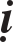 “Bieát roõ taát caû phaùp.Töï taùnh voâ sôû höõu.  Hieåu phaùp taùnh nhö theá. Thì thaáy Loâ-xaù-na.”5.- Moân duøng lyù ñoaït söï: Vì lyù cuûa moân tröôùc saùng toû, neân duøng ñoaït naøy. Nghóa laø söï ñaõ naém laáy lyù, neân khieán cho söï töôùng ñeàu cuøng taän, chæ moät chaân lyù bình ñaúng, hieän roõ.Toâng treân, nhaân döôùi.Vì lìa ngoaøi chaân lyù, khoâng coù chuùt söï naøo ñeå ñöôïc, nhö nöôùc ñoaït soùng, soùng ñeàu cuøng taän, ñaây laø nöôùc toàn taïi, ñeå ñaäp tan soùng, laøm sao cho döùt heát. Phaåm Xuaát Hieän noùi: “Duø cho taát caû chuùng sanh trong moät nieäm ñeàu thaønh Chaùnh giaùc, thì vôùi khoâng thaønh Chaùnh giaùc, cuõng khoâng coù khaùc, nhö ngöôøi hoùa, taâm hoùa, hoùa thaønh Chaùnh giaùc.”6.- Moân söï naêng aån lyù. Vì thaønh söï thöù ba, neân töùc aån lyù. Nghóa laø chaân lyù tuøy duyeân, thaønh caùc söï, phaùp, nhöng söï, phaùp naøy ñaõ traùi (cuõng noùi laø cuøng khaép) vôùi lyù, beøn khieán cho söï roõ raøng, lyù chaúng saùng toû, nhö nöôùc thaønh soùng dao ñoäng thì hieån, tónh thì laëng aån. Kinh noùi: “Phaùp thaân troâi laên naêm ñöôøng, goïi laø chuùng sanh, neân khieán phaùp thaân hieän thôøi cuûa chuùng sanh khoâng hieän”. Phaåm Vaán Minh cuõng noùi: “Khoâng heà coù moät phaùp naøo ñöôïc nhaäp phaùp taùnh.”7.- Moân chaân lyù töùc söï.Heã haøm laø chaân lyù, thì taát nhieân chaúng phaûi ngoaøi söï. Toâng treân, nhaân döôùi.Vì lyù voâ ngaõ cuûa phaùp naøy, neân söï taát nhieân döïa vaøo lyù, vì luoáng doái chaúng coù “töï theå”. Neáu chæ laø khoâng, ra ngoaøi söï, thì seõ khoâng “töùc” söï. Nay, duøng “töùc” phaùp laøm lyù voâ ngaõ, thì lìa söï ñaâu coù lyù?Cho neân, lyù naøy neâu “theå” ñeàu laø söï, môùi laø chaân lyù, nhö nöôùc töùc soùng khoâng coù dao ñoäng, chaúng aåm öôùt, neân ngay nôi nöôùc laø soùng, suy nghó coù theå bieát.8.- Moân söï phaùp “töùc” lyù.Goïi laø phaùp söï duyeân khôûi, taát nhieân chaúng coù töï taùnh; vì khoâng coù töï taùnh neân neâu “theå” töùc chaân, neân noùi chuùng sanh töùc nhö, khoâng ñôïi dieät. Kinh Tònh Danh cheùp: “Taát caû chuùng sanh ñeàu nhö”. Laïi, noùi: “Taát caû chuùng sanh töùc töôùng vaéng laëng, khoâng coøn dieät nöõa.”Nhö töôùng dao ñoäng cuûa soùng, neâu theå töùc nöôùc chaúng coù töôùng “khaùc”. Phaùp thaân cuûa moân tröôùc troâi laên, goïi laø chuùng sanh, chuùng sanh cuûa moân naøy vaéng laëng, töùc laø phaùp thaân phaùp thaân, chuùng sanh, nghóa “moät”, maø teân “khaùc”.9.- Moân chaân lyù chaúng phaûi söï.Nghóa laø lyù töùc söï maø chaúng phaûi söï, vì chaân voïng khaùc, vì thaät chaúng phaûi doái, vì ñoái töôïng nöông töïa, chaúng phaûi chuû theå nöông töïa. Nghóa moân sau, leõ ra caû hai ñeàu traùi vôùi ba caëp naøy, nhöng vaên nhoû, khaùc nhö theá.Nhö nöôùc cuûa soùng, chaúng phaûi soùng, vì dao ñoäng, aåm öôùt neânkhaùc.10.- Moân söï phaùp phi lyù.Nghóa laø söï cuûa toaøn lyù, thöôøng chaúng khoâng phaûi lyù, vì taùnh töôùng khaùc, neân hai moân tröôùc noùi: “Chaân, voïng, hö, thaät, nay, chæ coù moät caëp.Vì chuû theå y chæ, khoâng phaûi ñoái töôïng y chæ, cho neân, neâu theå toaøn lyù maø söï töôùng y nhö cuõ, nhö soùng cuûa toaøn nöôùc, chaúng phaûi nöôùc vì nghóa dao ñoäng, neân chaúng phaûi aåm öôùt.Moân baûy, taùm ñoái vôùi “giaûi” thöôøng laø “moät”; moân chín, möôøi ñoái vôùi ñeá thöôøng laø “hai”.Döôùi ñaây, laø keát khuyeân. Tröôùc, keát thuùc nghóa ôû tröôùc raèng:Möôøi nghóa treân ñaây ñoàng moät duyeân khôûi. Boán nghóa cuûa chaân khoâng:1/ Boû mình, ñoàng vôùi ngöôøi laø moân thöù ba. 2/ Döùt ngöôøi, coøn mình laø moân thöù naêm.3/ Mình, ngöôøi ñeàu toàn taïi, laø moân thöù chín. 4/ Mình, ngöôøi ñeàu dieät heát laø moân thöù baûy.Boán nghóa cuûa dieäu höõu:1/ Giaáu ngöôøi, coøn mình laø moân thöù saùu. 2/ Baøy ngöôøi che mình laø moân thöù tö.3/ Töùc laø möôøi moân. 4/ Töùc laø taùm moân.Vì moân moät, hai laø chung, cho neân khoâng phoái hôïp. ÔÛ treân laø keát thuùc, ôû döôùi goàm thaâu rieâng möôøi moân:Y cöù vaøo lyù ñoái chieáu vôùi söï, thì coù thaønh (ba moân), coù hoaïi (naêm moân); coù töùc (naêm); coù lìa (chín). Söï ñoái vôùi lyù coù hieån (boán); coù aån (saùu); coù “moät” (taùm); coù khaùc (möôøi); nghòch (moân thöù naêm, saùu, chín, möôøi); thuaän (moân thöù ba, boán, baûy, taùm).Töï taïi: “töùc” thaønh, “töùc” hoaïi v.v...Khoâng coù chöôùng, khoâng coù ngaïi, thaønh töïu khoâng trôû ngaïi hoaïiv.v...Ñoàng thôøi khôûi ngay: chaúng coù tröôùc, sau. Laïi, söï khoâng coù “töïtheå” maø nhôø vaøo duyeân, coù theå noùi thaønh, hoaïi v.v..., khoâng theå noùi aån, hieån v.v... Lyù taùnh voán “coù”, thì coù theå noùi aån, hieån v.v..., khoâng theå noùi thaønh, hoaïi v.v...Khoâng hoäi nhaäp hai moân ñaàu, vì laø töôùng chung neân taùm moân coøn laïi y chæ moân naøy maø thaønh. Laïi, moân khaép nhau chaún coù töôùng rieâng, khaùc, chaúng phaûi nhö söï khaùc nhau: aån, hieån v.v... Döôùi ñaây laø khuyeán tu:Suy nghó saâu saéc, sao cho söï quaùn chieáu saùng suoát theå hieän, goïi laøquaùn lyù söï vieân dung voâ ngaïi.Thöù ba, laø quaùn Dung chöùa cuøng khaép: Söï söï voâ ngaïi, vaên coù ba: 1/ Neâu leân.2/ Giaûi thích. 3/ Keát khuyeân.Söï nhö lyù dung thoâng, vì moãi moãi söï nhö lyù, neân dung thoâng. Nghóa laø neáu chæ y cöù vaøo söï, thì töùc kia ñaây ngaïi nhau. Neáu chæ y lyù, thì seõ khoâng theå ngaïi nhau, cuõng khoâng theå bao dung khaép. Nay, vì söï nhö lyù dung thoâng, neân coù möôøi moân voâ ngaïi.Khaép (chu bieán), thu nhieáp (bao dung) voâ ngaïi. Söï lyù bao goàm muoân ñöùc, khoâng theå ñoàng duï. Löôïc nhö hai nghóa hö khoâng: Roäng lôùn dung chöùa khaép.Lieân heä vôùi nhau: söï lyù: Kia, ñaây quan heä vôùi nhau.Töï taïi: Ñoàng thôøi laøm naêng sôû laãn nhau, löôïc giaûi thích möôøimoân:1/ Goác theå duïng cuûa nghóa phaùp. 2/ Cuøng khaép.3/ Dung chöùa.Ba moân naøy ñaày ñuû. 4/ Giaûi thích hai moân. 5/ Giaûi thích ba moân.6/; 7/ Ñeàu goàm thaâu boán, naêm.8/; 9/ Dung thoâng, thu nhieáp saùu, baûy. 10/ Goàm thaâu taùm, chín.Moân lyù nhö söï: vì chaân lyù naøy hoaøn toaøn laø söï, nhö söï bieåuhieän roõ, nhö söï sai bieät, lôùn, nhoû; “moät”, “nhieàu”, bieán ñoåi, cho ñeán voâ löôïng, voâ taän.Coù Boån neâu raèng: “Lyù nhö söï hieän; söï nhö lyù khaép, vöøa quaùn trong giaûi thích nhieàu, khaép, hieän nghóa, tìm toøi tinh teá, trôû thaønh cuoäc haïn, vì thieáu töôùng nghóa khaùc. Nghóa laø söï, phaùp ñaõ laø töôùng luoáng doái ñeàu cuøng taän, khoâng ñôïi tieâu dieät heát.Theå chaân thaät cuûa lyù taùnh ñeàu hieän. Chaân lyù töùc vôùi taát caû söï cuûa ngaøn muoân sai khaùc, ñeàu cuøng thôøi ñieåm theå hieän roõ raøng, nhö caûnh   bò ñoái cuûa tai, maét, cuõng nhö baùnh, haït caûi, cuõng nhö vaøng roøng, laø khi hình töôïng Phaät, Boà-taùt, Tyø-kheo vaø chuùng sanh saùu ñöôøng, ñeàu hieän roõ cuøng moät luùc vôùi caùc töôïng, chaúng coù aån giaáu maûy may, cuõng khoâng coù maûy may naøo chaúng laø töôïng. Nay, lyù taùnh cuõng nhö theá, chaúng coù maûy may aån, cuõng chaúng coù maûy may naøo khoâng laø söï. Khoâng ñoàng vôùiquaùn chaân khoâng, keå caû trong moân lyù ñoaït söï, chæ laø lyù hieän, neân keá laø noùi raèng:Ñaây töùc laø söï, khoâng coù söï rieâng, töùc toaøn lyù laø söï. Treân, ñaõ giaûi thích; döôùi, duøng ngöôøi ñeå laøm chöùng.Cho neân, Boà-taùt duø laïi xem söï töùc laø quaùn lyù. Nhöng noùi söï naøy laø khoâng töùc lyù, vì khoâng hoaïi söï.Moân Söï nhö lyù: Moãi söï ñeàu ñuùng nhö lyù, roäng lôùn cuøng khaép, quaùn raát ñuùng nhö lyù trong ba ñôøi, ñuùng nhö lyù thöôøng truï voán nhö theá. Nghóa laø caùc söï, phaùp chaúng khaùc vôùi lyù, tröôùc, neâu ra lyù do cuûa khaép, laø do lyù cuûa moân tröôùc, ñuùng nhö söï, neân “töùc” söï khoâng khaùc lyù, neân khaép ôû ñaây vôùi moân tröôùc, nhö laãn nhau laø moät caëp. Laïi, vôùi moân sau, vì chaúng phaûi “moät”, chaúng phaûi “khaùc”, ñoái laãn nhau, cuøng khaép,chöùa khaép laø moät caëp.“Neân söï thuaän theo lyù maø khaép troøn, laø neâu chung veà toâng. Döôùi, laø bieåu thò rieâng töôùng khaép, neân khieán cho moät haït buïi truøm khaép phaùp giôùi, khi toaøn theå phaùp giôùi truøm khaép caùc phaùp, thì moät haït buïi traàn naøy, cuõng nhö lyù taùnh, hoaøn toaøn ôû trong taát caû phaùp. Vaû laïi, neâu moät vieäc laøm tieàn leä ñeå giaûi thích.”Nhö moät haït buïi, taát caû söï, phaùp cuõng nhö theá, so saùnh vôùi chö Phaät, Boà-taùt, Duyeân giaùc, Thanh vaên vaø chuùng sanh saùu ñöôøng, moãi moãi ñeàu nhö theá.Moân söï bao goàm lyù, söï. Vaên coù hai:Chaùnh giaûi thích moân naøy.Dung thoâng chung hai moân.Nghóa laø vì caùc söï, phaùp chaúng phaûi “moät” vôùi lyù, neân toàn taïi voán moät söï, maø coù theå bao goàm roäng (neâu toâng) nhö moät haït buïi, töôùng noù khoâng lôùn maø coù theå dung chöùa, thu nhieáp voâ bieân phaùp giôùi, do caùc phaùp nhö coõi nöôùc v.v... Ñaõ khoâng rôøi phaùp giôùi, cho neân, ñeàu ôû trong moät haït buïi, hieän chæ “moät” laøm so saùnh.Do moät söï treân, vì chöùa ñöïng lyù, neân taát caû söï khaùc, vôùi lyù, ñoái töôïng bao goàm, vì “theå” chaúng khaùc, neân thuaän theo lyù, ñoái töôïngchöùa ñöïng, ñeàu bieåu hieän trong moät söï. Nhöng söï naøy cuõng chaúng phaûi “khaùc” vôùi lyù, môùi coù khaû naêng goàm chöùa.Nay, chæ neâu chaúng phaûi “moät” aáy, nghóa laø y cöù toàn taïi voán moät söï laø phaùp cuûa chuû theå bao goàm. Laïi, vì ñoái vôùi moân tröôùc.Nhö moät haït buïi taát caû phaùp cuõng nhö theá (keát so saùnh).Vì lyù söï dung thoâng, chaúng phaûi “moät”, chaúng phaûi “khaùc” naøy neân coù chung boán caâu: Vì bieân chuû theå bao goàm ñeàu coù nghóa chaúngphaûi “moät”, chaúng phaûi “khaùc” vôùi lyù, vì chaúng phaûi “moät”, neân coù “theå” laø chuû theå chöùa ñöïng vì chaúng phaûi khaùc, neân coù duïng môùi coù coâng naêng chöùa ñöïng.Moät trong moãi moãi; trong “moät” ôû treân, coù “moät” ôû döôùi. “Moät” ôû treân laø chuû theå chöùa ñöïng; “moät” döôùi laø ñoái töôïng chöùa ñöïng; “moät” ôû döôùi laø chuû theå cuøng khaép; “moät” ôû treân laø ñoái töôïng cuøng khaép, ba caâu coøn laïi, moãi moãi so saùnh maø bieát.2.- “Moät”, ba taát caû; taát caû trong “moät” coù boán. Taát caû trong taát caû, ñeàu coù lyù do, suy nghó coù theå bieát.Giaûi thích chung coù boán caâu, ñeàu treân, laø chuû theå chöùa ñöïng, thích hôïp vôùi ñoái töôïng khaép; döôùi laø chuû theå khaép, töùc thích hôïp vôùi ñoái töôïng chöùa ñöïng. Neáu y theo “moät”, “nhieàu” ôû döôùi, so saùnh nhau khoâng ñoàng, töùc luaän chöùng thuù hai laø nghóa khaép. Luaän chöùng thöù ba, laø nghóa chöùa ñöïng caâu cuoái, laø chöùa khaép laãn nhau. Caâu ñaàu ñeàu thieáu, chæ neân noùi laø nhieáp nhaäp, ñeán döôùi seõ noùi roõ.Moân thoâng suoát vaø cuoäc haïn ñaàu voâ ngaïi: Giaûi thích moân thöù hai. Hai moân chæ laø thoâng suoát. Nay, töôùng khoâng hö hoaïi, vì höõu chaúng khaép, neân goàm cuoäc haïn.Nghóa laø caùc söï phaùp vaø lyù chaúng phaûi “moät” (neân cuoäc haïn), töùc chaúng phaûi khaùc (neân chung), khieán cho söï, phaùp naøy chaúng lìa moät choã, maø truøm khaép trong taát caû haït buïi ôû möôøi phöông, do chaúng phaûi khaùc, töùc chaúng phaûi “moät”, neân khaép hoaøn toaøn möôøi phöông maø khoâng dao ñoäng moät vò töùc xa, töùc gaàn, töùc khaép, töùc truï khoâng coù chöôùng, khoâng coù ngaïi.Moân roäng, heïp voâ ngaïi. Giaûi thích moân thöù ba.Nghóa laø söï vaøo lyù chaúng phaûi “moät” (neân heïp), vì chaúng phaûi “khaùc”; vì khoâng hö hoaïi moät haït buïi maø coù theå tieáp nhaän rieâng caùc coõi nöôùc nhieàu nhö soá gioït nöôùc bieån ôû möôøi phöông, do chaúng phaûi “khaùc”, töùc chaúng phaûi “moät”, cho neân roäng. Chöùa ñöïng phaùp giôùi möôøi phöông, maø haït buïi khoâng to, ñaây töùc laø söï cuûa moät haït buïi, töùc roäng, töùc heïp, töùc lôùn, töùc nhoû khoâng coù chöôùng, khoâng coù trôû ngaïi.Moân dung chöùa khaép voâ ngaïi: Hai moân saùu, baûy ñeàu hôïp vôùi moân boán, naêm ôû tröôùc, goàm caû moân hai, ba, vì chöùa ñöïng roäng khaép to lôùn, khoâng rôøi nhau, moân hai, boán chæ “khaép”; moân ba, naêm chæ chöùa ñöïng neân nay, hôïp laïi, ñoàng thôøi coù ñuû hai, chæ vì “moät”, “nhieàu”, vì so saùnh qua laïi vôùi nhau, neân thaønh hai moân: saùu, baûy.Trong vaên, coù hai caëp: Ñaàu tieân laø noùi veà “khaép”, töùc laø chöùa ñöïng; sau, noùi veà chöùa ñöïng töùc laø “khaép”. Trong moân ñaàu cho raèng:moät haït buïi naøy so saùnh vôùi taát caû, do khaép, roäng lôùn, töùc laø roäng chöùa ñöïng, vì duøng “moät” so saùnh “nhieàu”, neân coù nghóa chöùa ñöïng khaép, vì coù “nhieàu” kia, coù theå moãi moãi khaép, vì coù theå ñeàu thoï laõnh, chöùa ñöïng. Neáu “nhieàu” so saùnh vôùi “moät”, thì khoâng coù nghóa naøy, vì ñoái töôïng so saùnh chæ coù “moät”, chaúng theå noùi “khaép”, noùi chöùa ñöïng, chæ neân noùi nhieáp nhaäp, töùc thích hôïp vôùi moân sau.Neân khi toàn taïi “khaép” trong taát caû töùc laïi laïi thu nhieáp taát caû caùc phaùp hoaøn toaøn vaøo trong chính mình, nghóa laø vaøo luùc “moät” cuøng khaép “nhieàu”, laïi thu nhieáp “nhieàu” cuûa ñoái töôïng “khaép” ôû trong “moät” cuûa ta. Neáu duøng chieác göông, ñeå laøm duï aáy, thì nhö boán phöông, boán duy seõ aûnh hieän khaép taùm chieác göông. Laïi, treân, döôùi ñeàu an baøy moät göông laø möôøi, ôû trong ñoù ñaët moät ngoïn ñeøn, töùc thì möôøi chieác göông nhaäp vaøo laãn nhau, nhö khi moät göông “khaép” chín göông, töùc chöùa ñöïng chín ôû trong “moät”.Laïi, do chöùa ñöïng roäng, töùc laø vì “khaép” roäng lôùn, neân khieán cho moät haït buïi naøy laïi “töùc” “khaép” trong taát caû phaùp khaùc nhau trong chính mình, chæ khi che khuaát ôû treân cuõng “moät” chöùa ñöïng chín, thì coù theå “khaép” chín.Cho neân, haït buïi naøy khi töï noù “khaép” ngöôøi khaùc, thì ngöôøikhaùc khaép mình, coù theå chöùa ñöïng chuû theå nhaäp, ñoàng thôøi nhieáp “khaép” khoâng coù trôû ngaïi, suy nghó coù theå bieát.Moân nhieáp nhaäp voâ ngaïi.Nghóa laø taát caû phaùp kia ñoái vôùi “moät” phaùp, vì traùi vôùi treân, neân danh, nghóa ñeàu khaùc, cuõng coù hai caëp.Vì nhaäp ngöôøi khaùc, töùc laø thu nhieáp ngöôøi khaùc. “Nhaäp” töùc laø “khaép” tröôùc kia, thu nhieáp töùc chöùa ñöïng ôû tröôùc, duøng “nhieàu” caëp ñoái “moät”, vì chaúng coù “nhieàu” ñeå “khaép”, neân noùi laø “nhaäp”; vì khoâng coù “nhieàu” ñeå bao dung, neân noùi laø nhieáp.Cho neân khi “taát caû” hoaøn toaøn “nhaäp” vaøo trong “moät”, thì khieán cho “moät” kia, laïi ôû trong “taát caû” cuûa mình, ñoàng thôøi chaúng coù trôû ngaïi, suy nghó coù theå bieát. Khi “nhieàu” “nhaäp” vaøo “moät”, thì laïi thu nhieáp “moät” cuûa ñoái töôïng “nhaäp” trong chuû theå “nhaäp” cuûa ta, phaàn nhieàu ôû noäi taïi, nhö chín chieác göông khi vaøo trong moät göông kia, thì thu nhieáp moät chieác göông kia, trôû laïi ôû trong chín göông chuû theå nhaäp, ñoàng thôøi vì nhaäp laãn nhau neân noùi laø voâ ngaïi.Laïi, do thu nhieáp ngöôøi, töùc laø “nhaäp” vaøo ngöôøi, vì traùi vôùi cuøng taän “nhaäp” ôû treân, laø chuû theå thu nhieáp, neân moät phaùp, ñaây laø ñoái töôïng thu nhieáp; khi hoaøn toaøn ôû trong “taát caû”, thì “nhieàu” kia laø thu nhieáp,trôû laïi khieán “taát caû” laø chuû theå “nhaäp”, thöôøng ôû trong “moät”, moät” laø ñoái töôïng “nhaäp”.Ñoàng thôøi chaúng coù trôû ngaïi, suy nghó coù theå bieát, nghóa laø chín ñeàu thu nhieáp “moät”. Vaøo luùc ôû trong mình, chín töùc ñoàng “nhaäp” trong moät chieác göông kia.Moân xen laãn nhau voâ ngaïi. Hai moân saùu, baûy, y cöù vaøo “moät”, “nhieàu”, ñoái chieáu laãn nhau, vì nghóa chuû theå, ñoái töôïng rieâng leû, neân coù söï ñaëc bieät giöõa bao dung cuøng khaép vaø nhieáp nhaäp. Nay, “nhieàu” naøy nhieáp “moät” nhaäp “moät”, töùc “moät” naøy cuõng coù theå “nhieàu” nhaäp “nhieàu” töùc chuû theå, töùc laø ñoái töôïng, töùc nhieáp, töùc “nhaäp”, töùc “moät”, “töùc” “nhieàu”, taát caû, moät thôøi ñieåm, goàm thaâu roäng lôùn khoâng coù trôû ngaïi, neân noùi raèng xen laãn, nghóa laø quaùn suoát vôùi nhau.Goïi laø “moät” phaùp so saùnh vôùi taát caû coù thu nhieáp, coù “nhaäp” coù chung boán caâu. Maëc duø döôøng nhö taùm caâu, nhöng vì hai hôïp, neân coù boán.Hoûi: “Ñaõ noùi chung hai moân treân, thì ñaâu theå chæ noùi raèng saùu nhieáp nhaäp, maø khoâng noùi bao dung khaép?”Ñaùp: “Tröôùc kia vì y cöù vaøo nghóa ñoái chieáu nhau rieâng, neân chia thaønh hai moân, goïi laø khaùc. Nay, vì ñoàng thôøi töùc nhau, neân “khaép” töùc laø “nhaäp”, chöùa ñöïng töùc laø thu nhieáp. Neáu laïi môû roäng boán caâu cuûa khaép, chöùa ñöïng, töùc nghóa vaên thaønh lôùp. Neáu moãi caâu ñeàu noùi raèng: “Thu nhieáp chöùa ñöïng “taát caû”; khaép nhaäp taát caû v.v... thì caâu vaên seõ röôøm raø, laãn loän, neân chæ noùi raèng “nhieáp nhaäp”, töùc laø chöùa ñöïng khaép.”Hoûi: “Neáu “moät”, “nhieàu” “töùc nhau”, thì ñaâu ñöôïc ôû ñaây, trôû laïi neâu raèng: “Moät” ñoái vôùi “taát caû”. Moân sau, noùi: “Taát caû” ñoái vôùi “moät”?”Ñaùp: “Duø laïi, neâu “moät” laøm ñaàu, maø cuõng ñoàng thôøi vì trôû veà laãn nhau, neân trong giaûi thích, caâu ñaàu tieân noùi: “Moät” ñoái chieáu vôùi “taát caû” laø nhieáp nhaäp.” Caâu tieáp theo noùi: “Taát caû” ñoái vôùi “moät” laø nhieáp nhaäp.Töùc “moät” ñoái vôùi “moät”.Töùc “taát caû ñoái vôùi “taát caû”, vaên roõ raøng. Hai moân laïi ñoái nhau ñeàu neâu “moät” ñeå so saùnh, thaät ra, vì moãi moãi laãn nhau xoay veà “chaân” cuûa mình, neân moân thöù möôøi, goïi chung laø dung thoâng lôùn. Tuy nhieân, nghóa cuûa hai moân khoâng laëp laïi, ñeán moân sau, seõ chæ baøy.Goïi laø moät thu nhieáp, nhö neâu chieác göông phía Ñoâng, laøm chuû theå thu nhieáp, ñoàng thôøi töùc laø chuû theå “nhaäp” vaø ñoái töôïng thu nhieáp,laø moät chöõ “Nhaäp” ôû döôùi; chuû theå nhaäp naøy, laø ñoái töôïng thu nhieáp kia; chuû theå thu nhieáp ôû ñaây, laø ñoái töôïng “nhaäp” ôû kia, kia nghóa laø “taát caû”.Neân, treân giaûi thích raèng: “Töùc chuû theå, töùc ñoái töôïng; töùc “nhieáp”, töùc “nhaäp”; töùc “moät”,töùc “nhieàu”.“Taát caû”, nhö neâu chín chieác göông laøm ñoái töôïng thu nhieáp, ñoàng thôøi töùc laø ñoái töôïng “nhaäp” vaø chuû theå thu nhieáp, aáy laø ngöôøi hoïc sau, neâu chöõ “taát caû” moãi moãi so saùnh vôùi “moät” “nhaäp” traùi vôùi ôû treân, töùc “moät” cuûa chuû theå thu nhieáp ôû treân, ñoàng thôøi aáy laø chuû theå “nhaäp” naøy vaø ñoái töôïng “Nhaäp”.“Taát caû” töùc ñoái töôïng thu nhieáp ôû treân, ñoàng thôøi aáy laø ñoái töôïng nhaäp naøy vaø chuû theå thu nhieáp. Neân duøng hai caâu laøm moät caâu; y cöù caâu naøy, duøng “moät” ñoái vôùi “nhieàu”, chæ hôïp, noùi raèng “chöùa ñöïng khaép”, khoâng hôïp thì noùi: “Nhieáp nhaäp”.Nay, do moân naøy, moãi moãi vì töùc nhau qua laïi, neân laãn nhau trôû veà khoâng coù trôû ngaïi.“Taát caû” thu nhieáp “moät”, chính laø “moät” ôû treân “nhaäp” vaøo taátcaû.“Taát caû” “nhaäp” “moät”, chính laø “moät” ôû treân thu nhieáp taát caû.Theá vaên moãi moãi traùi vôùi ôû treân, ñeå giaûi thích.“Moät” thu nhieáp “moät”, “moät” nhaäp “moät”. Nhö chieác göông phía Ñoâng thu chieác göông phía Taây kia khi nhaäp vaøo chieác göông ôû phía Ñoâng cuûa ta, töùc göông soi phía Ñoâng cuûa ta, aáy laø nhaäp, trong chieác göông phía Taây kia.”“Taát caû” thu nhieáp “taát caû”, “taát caû” nhaäp “taát caû”, troøn ñaày thöôøng, nhö. Caâu naøy chæ duøng lôøi noùi, khoâng phoâ baøy ngay, neân giaû laäp ba caâu tröôùc, ba caâu ñeàu khaép, ñoàng thôøi xen nhau voâ ngaïi, ñoàng thôøi ñaày ñuû nhö treân ñaõ giaûi thích.Moân töông taïi voâ ngaïi: Ta thu nhieáp phaùp khaùc ôû trong phaùp khaùc. Ngöôøi khaùc laïi nhieáp phaùp khaùc trong phaùp cuûa ta, vì ñaây, kia toàn taïi laãn nhau, neân noùi raèng, “töông taïi”.Nghóa laø “taát caû” ñoái vôùi “moät”, vì “taát caû” ôû moân ñaàu, traùi laïi moân thöù taùm, thaät ra, cuõng “moät” ñoái vôùi “taát caû”, cho ñeán boán caâu.Cuõng coù “nhaäp”, coù thu nhieáp cuõng coù boán caâu, caâu ôû ñaây khaùc vôùi caâu ôû tröôùc, ôû tröôùc chæ ñaây, kia ñoàng thôøi nhieáp nhaäp. Nay thì khi muoán nhaäp ôû kia, taát nhieân nhieáp rieâng phaùp khaùc, keøm theo saép nhaäp trong kia, phaùt khôûi theá lôùp lôùp voâ taän.Nhieáp “moät” nhaäp “moät”. “Moät” ôû treân laø ñoái töôïng nhieáp; “moät”ôû döôùi laø ñoái töôïng nhaäp; caû hai ñeàu laø ñoái töôïng, thì ôû treân bieåu thò roõ raøng, taát nhieân coù phaùp rieâng, chuû theå thu nhieáp laø chuû; vaên baûn e raèng vì roän ròp, laãn loän trong caâu, khoù hoäi nhaäp, neân löôïc boû, ba caâu coøn laïi cuõng nhö vaäy. Vaû laïi, caâu naøy leõ ra phaûi noùi raèng: ““Moät” thu nhieáp “moät”, nhaäp “moät”, nhö chieác göông ôû phía Ñoâng, coù theå thu nhieáp chieác göông ôû phía Nam, nhaäp vaøo chieác göông phía Taây, töùc chieác göông phía Ñoâng laø chuû theå nhieáp, chuû theå nhaäp. Phía nam laø ñoái töôïng thu nhieáp, phía Taây, laø ñoái töôïng “nhaäp”. Ñaây laø Ñöùc Theá Toân Thích-ca thu nhieáp, Boà-taùt Vaên-thuø nhaäp vaøo Phoå Hieàn; neâu tröïc tieáp taát caû Phaät laø chuû theå, cuõng ñöôïc.”Thu nhieáp “taát caû” nhaäp “moät”, nhö chieác göông ôû phía Ñoâng thu nhieáp taùm chieác göông coøn laïi, keøm theo khi vaøo trong göông phía Taây, töùc göông soi phía Ñoâng laø chuû theå thu nhieáp, chuû theå nhaäp; taùm chieác göông laø ñoái töôïng thu nhieáp. Chieác göông phía Taây laø ñoái töôïng nhaäp, thì “moät” Ñöùc Phaät thu nhieáp taát caû Phaät, taát caû chuùng sinh keøm theo, ñoàng nhaäp vaøo moät chuùng sinh, ñeàu cuøng chín göông soi vaø taát caû Phaät laø chuû theå cuõng ñaéc.Thu nhieáp “moät” nhaäp taát caû, nhö chieác göông phía Ñoâng thu nhieáp chieác göông phía Nam, ñem nhaäp vaøo taùm chieác göông. Hoaëc chín chieác göông ñeàu thu nhieáp vaøo göông phía Ñoâng, ñem nhaäp vaøo chín chieác göông.Thu nhieáp “taát caû”, nhaäp vaøo “taát caû. Trong ñaây, chaùnh laø noùi caùc phaùp nhieáp nhaäp laãn nhau, moät thôøi ñieåm vieân maõn nhieàu lôùp voâ taän. Ba caâu tröôùc, laïi, thuù höôùng veà “moät” kia, khieán nhaän thaáy daàn daàn söû duïng nghóa kia, giaûi thích veà “töông taïi” quan heä laãn nhau vôùi caùc phaùp kia, töùc laø vì ñoàng thôøi. Nay, hieän thaáy chieác göông, ñeøn, chæ khi nhaäp vaøo moät ngoïn ñeøn ñoái xöùng; töùc moät thôøi ñieåm trong moãi chieác göông, ñeàu coù nhieàu, ñeøn nhieàu, chaúng coù tröôùc, sau, töùc chö Phaät, Boà-taùt, chuùng sinh saùu ñöôøng, khoâng coù töùc mình, coù thì trong moät saùt-na, aáy laø thaáu suoát trong taát caû phaøm, Thaùnh möôøi phöông ôû quaù khöù, vò lai, hieän taïi.Ñoàng thôøi lieân heä vôùi nhau voâ ngaïi, ba caâu tröôùc ñeàu ôû trong moân thöù tö, goïi laø ñoàng thôøi.Moân dung thoâng voâ ngaïi.“Taát caû” vaø “moät” roäng lôùn, ñeàu ñoàng thôøi, laïi ñoái laïi laãn nhau.Moân taùm, chín thieáu “moät” laãn nhau.Moãi moãi ñuû boán caâu cuûa hai lôùp tröôùc, dung thoâng roäng lôùn voâ ngaïi. Taùm, chín dung thoâng roäng lôùn, khieán moãi ñeàu trong moät thôøi gianmaø ñaày ñuû ngay, neân noùi moãi moãi ñuû boán caâu cuûa hai lôùp tröôùc. Nhöng töùc cuõng laø chín moân tröôùc dung thoâng chung. Chín moân tröôùc laàn löôït do nhau, neân khoâng ngoaøi “moät” vaø “taát caû”, vì ñoái laïi laãn nhau, neân chín moân tröôùc khoâng coøn hieän roõ ngay, söï thu nhieáp cuûa moân naøy sao cho ñoàng moät saùt-na; ñaõ chung rieâng ñoàng thôøi, thì nhieàu lôùp voâ taän.Y cöù vaøo moân tröôùc, suy nghó coù theå bieát. Vaû laïi, y cöù vaøo hai moân taùm, chín maø suy nghó. Y cöù theo moân thöù taùm, caâu ñaàu tieân noùi: “Moät” thu nhieáp “taát caû”, “moät” nhaäp “taát caû”, laïi noùi khi “moät” mình cuûa ta thu nhieáp “taát caû” cuûa ngöôøi, “moät” naøy laïi rieâng mình nhaäp vaøo “taát caû” cuûa ngöôøi, chöa noùi keøm theo ñoái töôïng thu nhieáp “taát caû”. Laïi, saép nhaäp “taát caû” cuûa ngöôøi, moân thöù chín noùi raèng: “Ta thu nhieáp “moät”, nhaäp “moät” baèng nhau, chæ noùi veà ñoái töôïng thu nhieáp, ñoái töôïng nhaäp. Laïi, khoâng noùi “moät” vaø “taát caû”, moãi moãi ñoái laïi laãn nhau, ñeàu laø  chuû theå thu nhieáp, chuû theå nhaäp. Nay, neáu keát hôïp hai moân sao cho khi “moät” ñoái laïi vôùi “nhieàu”, thì “nhieàu” ñoái laïi vôùi “moät”, ñoàng thôøi moãi moân ñeàu coù ñuû chuû theå, ñoái töôïng seõ trôû thaønh boán caâu cuûa hai lôùp.Ñaàu tieân, laø duøng moät phaùp laøm chuû theå nhieáp nhaäp, moãi moãi ñoái vôùi boán caâu. Ñoái töôïng nhieáp nhaäp, nghóa laø moãi phaùp thu nhieáp “moät”, nhaäp “moät”, ñaây laø caâu thöù ba trong taùm caâu, hoaøn toaøn hôïp vôùi caâu ñaàu tieân trong chín caâu.Moät phaùp thu nhieáp “taát caû”, nhaäp “moät”, ñaây laø nöûa treân cuûa caâu moät trong taùm caâu, nöûa döôùi cuûa caâu thöù ba hôïp vôùi luaän chöùng tieáp theo trong chín.Moät phaùp thu nhieáp “moät”, nhaäp “taát caû”; ñaây laø nöûa treân cuûa caâu thöù ba trong taùm caâu, nöûa döôùi cuûa caâu moät hôïp vôùi caâu thöù ba trong chín caâu.Moät phaùp thu nhieáp “taát caû” nhaäp “taát caû”, ñaây laø toaøn caâu moät trong taùm caâu, hôïp vôùi caâu thöù tö trong chín caâu. Keá laø, duøng taát caû phaùp laøm chuû theå nhieáp nhaäp, moãi moãi ñoái vôùi ñoái töôïng nhieáp cuûa boán caâu, “moät” vaø “taát caû” phaùp ñeàu thu nhieáp “moät”, nhaäp “moät”, ñaây laø caâu hoaøn toaøn tieáp theo trong taùm caâu, hôïp vôùi caâu ñaàu trong chín caâu.1/ Taát caû phaùp ñeàu thu nhieáp “taát caû”, nhaäp “moät”, ñaây laø nöûa treân cuûa caâu cuoái cuøng trong taùm caâu. Nöûa döôùi cuûa caâu tieáp theo, hôïp vôùi caâu tieáp theo trong chín caâu.2/ Taát caû phaùp ñeàu thu nhieáp “moät”, nhaäp “taát caû”, ñaây laø nöûa treân cuûa caâu tieáp theo trong taùm caâu; nöûa döôùi cuûa caâu sau cuoái hôïp vôùi caâu thöù ba trong chín caâu.3/ Taát caû phaùp ñeàu thu nhieáp “taát caû”, nhaäp “taát caû”, ñaây laø caâuSOÁ 1884 - CHUÙ THÍCH MOÂN QUAÙN PHAÙP GIÔÙI CUÛA KINH HOA NGHIEÂM	641cuoái hoaøn toaøn trong taùm caâu, hôïp vôùi caâu cuoái trong chín caâu.Hai moân nhö theá, heä thuoäc phoái hôïp lieân laïc vôùi nhau, töùc nhieàu lôùp voâ taän, moân dung thoâng laãn nhau cuûa chuû baïn môû roäng. Phoái hôïp khaép möôøi moân naøy vôùi nghóa cuûa taát caû phaùp, môùi thaønh nghóa möôøi huyeàn. Neáu chæ phoái hôïp möôøi moân naøy vôùi möôøi huyeàn, thì theá vaên rieâng, sao cho troøn saùng hieän roõ, xöùng  vôùi caûnh giôùi haïnh, khoâng    coù chöôùng, khoâng coù ngaïi, haõy suy nghó saâu saéc sao cho hieän ôû tröôùc.